SRIJEDA,13.5.2020.OBOJI KOCKICE KOLIKO TI JE ZADAO MALI PINGVIN.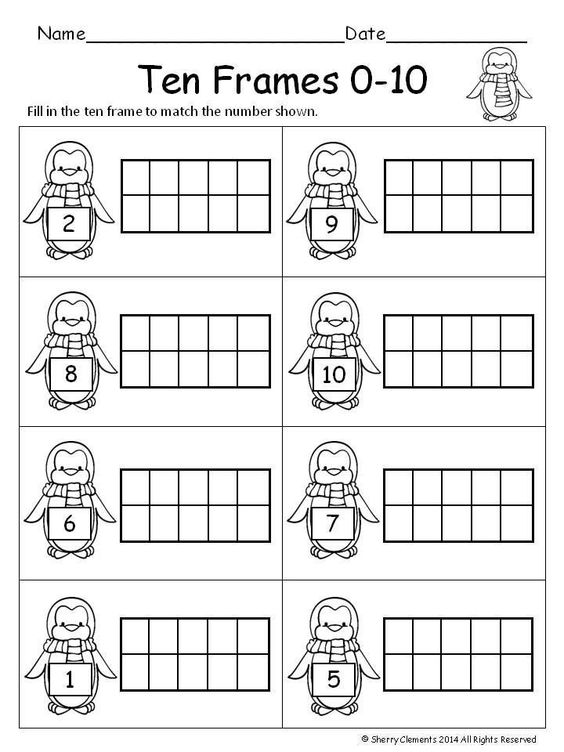 